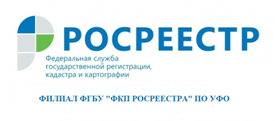 Кадастровая палата рекомендует сайт Росреестра при выборе кадастрового инженераНа территории Свердловской области зарегистрировано более 900 кадастровых инженеров, и, чтобы не ошибиться с выбором, следует учитывать несколько основных моментов. При выборе надежного исполнителя кадастровых работ, к примеру, для подготовки технического плана или акта обследования, в первую очередь заказчику необходимо удостовериться в наличии у кадастрового инженера действующего аттестата. В этом поможет электронный сервис «Реестр кадастровых инженеров» официального сайта Росреестра, с помощью которого за считанные минуты можно либо проверить конкретного кадастрового инженера, либо выбрать из списка, предварительно отфильтровав по необходимым характеристикам. Так, к примеру, сервис позволит узнать, состоит ли специалист в саморегулируемой организации, в настоящее время – это обязательное условие для работы в кадастровой сфере.Также сервис «Реестр кадастровых инженеров» содержит информацию о результатах деятельности специалистов: количество приостановлений и отказов в кадастровом учете, количество решений о необходимости устранения кадастровых ошибок, статистику использования кадастровым инженером электронных сервисов официального сайта ведомства. Напомним, кадастровые работы выполняются кадастровыми инженерами на основании договора подряда, заключаемого в соответствии с законодательством. При составлении договора указывается весь состав работ, которые будут выполнены кадастровым инженером, и перечень документов, представленных заказчику по итогам исполнения договора. В документе также уточняются сроки начала и окончания работ, а также, по согласованию сторон, сроки завершения отдельных этапов работы. Кадастровая палата обращает внимание, что кадастровые инженеры не являются сотрудниками учреждения, а работают индивидуальными предпринимателями, сотрудниками компаний в сфере земельных отношений или центров технической инвентаризации. В случае некачественного исполнения кадастровых работ, повлекшим за собой отказ или приостановление в кадастровом учете, гражданам необходимо обращаться в саморегулируемую организацию, контролирующую деятельность кадастрового инженера. филиал ФГБУ «ФКП Росреестра» по УФО